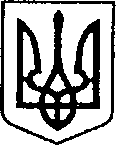 Ніжинська міська радаVІI скликання  Протокол № 36позачергового засідання постійної комісії міської ради з питань соціально-економічного розвитку міста, підприємницької діяльності, дерегуляції, фінансів та бюджету  24.05.2017Великий зал                                                      Головуючий: Мамедов В.Х.Присутні члени комісії:  Гомоляко А.О.;                                                                       Онокало І.А.;                                            Тимошик Д.М.;                                                                   Хоменко Ю.В.;                    Відсутні члени комісії:  Сліпак А.І.;                                         Креул А.Д.;                                            Шалай І.В.Присутні: Гавриш Т.М. (начальник відділу економіки);Кулініч В.М. (начальник управління праці та соціального захисту населення);Нечваль О.М. (головний спеціаліст відділу організації діяльності міської ради та її виконавчого комітету);Непочатова Г.В. (директор ТОВ «Ритуал»);Осадчий С.О. (заступник міського голови);Писаренко Л.В. (начальник фінансового управління);Салогуб В.В. (секретар міської ради).Порядок денний:Про розгляд проекту регуляторного акту «Про встановлення тарифів на необхідний мінімальний перелік окремих видів ритуальних послуг».Про розгляд пропозицій щодо виділення коштів.Розгляд питань:Про розгляд проекту регуляторного акту «Про встановлення тарифів на необхідний мінімальний перелік окремих видів ритуальних послуг»СЛУХАЛИ: Непочатову Г.В. (директор ТОВ «Ритуал»);Зачитала проект регуляторного акту «Про встановлення тарифів на необхідний мінімальний перелік окремих видів ритуальних послуг».         Даний проект рішення виконавчого комітету був включений до плану діяльності з підготовки проектів регуляторних актів на 2017 рік.         Повідомлення про оприлюднення проекту регуляторного акту проекту рішення виконавчого комітету «Про встановлення тарифів на необхідний мінімальний перелік окремих видів ритуальних послуг» було надруковане в міській газеті «Вісті» 7 квітня 2017 року.          Проект регуляторного акту проекту рішення виконавчого комітету «Про встановлення тарифів на необхідний мінімальний перелік окремих видів ритуальних послуг», аналіз впливу регуляторного акта, звіт про базове відстеження та повідомлення про оприлюднення проекту регуляторного акту було надруковане 21 квітня 2017 року на офіційному сайті міської ради в рубриці «Регуляторна діяльність».           Термін обговорення (31 календарний день) закінчився 22 травня            2017 р. зауважень та пропозицій не надходило. ВИСТУПИЛИ: Мамедов В.Х. (голова комісії);ВИРІШИЛИ: проект рішення виконавчого комітету «Про встановлення тарифів на необхідний мінімальний перелік окремих видів ритуальних послуг» складений з дотриманням вимог с. 4 та 8 Закону України «Про засади державної регуляторної політики у сфері господарської діяльності №1160-4 від 11.09.2003 р.».             Зважаючи на вищевикладене та враховуючи те, що надана пропозиція обговорена, комісія рекомендує для розгляду на черговому засіданні виконавчого комітету міської ради проект рішення «Про встановлення тарифів на необхідний мінімальний перелік окремих видів ритуальних послуг».ГОЛОСУВАЛИ: «за – 5», «проти – 0», «утримався – 0».Про розгляд пропозицій щодо виділення коштівСЛУХАЛИ: Осадчий С.О. (заступник міського голови);Виступив із пропозицією щодо виділення коштів у розмірі 200 тис. грн. для управління праці та соціального захисту населення на компенсацію пільгових перевезень залізничним транспортом -  «Укрзалізниці». ВИСТУПИЛИ: Хоменко Ю.В. (член комісії);Зазначив, що необхідно КП «ВУКГ» придбати автомобіль «ГАЗель» за рахунок економії коштів в сумі 100 000 грн., запланованих на  придбання техніки; 90 000 грн. на закупівлю контейнерів; направити 100 000 грн. на поточний ремонт приміщення для облаштування пункту по збору ТПВ (заміну вікон, дверей, влаштування паркану та освітлення).ВИРІШИЛИ: підтримати пропозиції щодо виділення коштів у розмірі 200 тис. грн. для управління праці та соціального захисту населення на компенсацію пільгових перевезень залізничним транспортом -  «Укрзалізниці»; КП «ВУКГ» придбати автомобіль «ГАЗель» за рахунок економії коштів в сумі 100 000 грн., запланованих на  придбання техніки; 90 000 грн. на закупівлю контейнерів; направити 100 000 грн. на поточний ремонт приміщення для облаштування пункту по збору ТПВ (заміну вікон, дверей, влаштування паркану та освітлення).ГОЛОСУВАЛИ: «за – 5», «проти – 0», «утримався – 0».Голова комісії                                                                                    В.Х. МамедовСекретар комісії                                                                                  І.А. ОнокалоПротокол склала:                                                                                                                                                                                 Нечваль О.М.